GCF & QUALTRICS zapraszają na kobiecy MEETUP w Krakowie!Z początkiem czerwca informowaliśmy o rozpoczęciu współpracy z Partnerem - amerykańską firmą Qualtrics. Dziś mamy przyjemność przedstawić nasz wspólny projekt, który rozwija kobiety w świecie nowych technologii. Już 28 czerwca 2023 r. organizujemy MEETUP programistyczny z tworzenia aplikacji w #REACT. Szczegóły poniżej.OPIS MEETUP'uPodczas stacjonarnego MEET'upu na żywo wspólnie zbudujemy od podstaw aplikację w React - osobisty organizer wydarzeń, zadań i zasobów! Poznamy najnowsze standardy i dobre praktyki pisania kodu w #React, dokładnie takie jak stosuje się w dużych firmach technologicznych i software housach. Zadbamy również o estetykę, aby aplikacja wyglądała atrakcyjnie i zachęcająco dla użytkownika. MEET'up jest BEZPŁATNY, poprowadzi go Monika Jarosz, Software Engineer II w Qualtrics.TEGO SIĘ Z NAMI NAUCZYSZ✅ jak stworzyć aplikację React od podstaw✅ jak dodać komponenty UI do aplikacji React✅ jak stylizować aplikację React za pomocą CSS✅ jak dodać routing (wiele stron) do aplikacji React✅ dobre standardy i zasady stosowane w firmach technologicznych podczas pracy z ReactemBIORĄC UDZIAŁ W MEETUP'ie OTRZYMASZ W PAKIECIE✅ najnowszą wiedzę dostarczoną przez pasjonatkę swojej pracy ?✅ satysfakcję z samodzielnego stworzenia apki ✋✅ wartościowy wpis do swojego edukacyjnego/zawodowego portfolio ✍️✅ motywującą i twórczą atmosferę pracy ?✅ networking z innymi kobietami #girlpower✅ CERTYFIKAT uczestnictwa ?✅ aromatyczny i pobudzający do działania serwis kawowy ☕WYPEŁNIJ FORMULARZ JEŚLI✅ jesteś otwartą na nowe znajomości i doświadczenie w nowych technologiach kobietą✅ chcesz stworzyć autorską aplikację do zarządzania zadaniami pod okiem programistki Moniki✅ miałaś styczność z programowaniem, ale chcesz pogłębić wiedzę z tego zakresu (wystarczy że wiesz, "z czym to się je")✅ masz wolne późne popołudnie 28 czerwca (środa) i wpadniesz do biura QUALTRICS w Krakowie z własnym laptopem do pracyDATA I MIEJSCE✅ 28 czerwca 2023 (środa), godz. 17:00-19:30✅ Qualtrics, High5ive Three, ul. Pawia 17, KrakówZAPISY - LINK DO FORMULARZA✅ https://forms.gle/CkaUsbmqCo2mwzwGA NABÓR ZGŁOSZEŃ, WYNIKI, ILOŚĆ MIEJSC✅ Zgłoszenia przyjmujemy do 22 czerwca do godz. 23:59 (czwartek). Wyniki przekażemy kandydatkom do 23 czerwca do godz. 23:59 (piątek) drogą mailową na adres wskazany w formularzu zgłoszenia. Zaprosimy 17 uczestniczek.PYTANIA I INFORMACJEanna.osowska@girlscodefun.plPodziel się informacją o MEETUPIE ze swoją społecznością, aby jak najwięcej osób miało szansę skorzystać!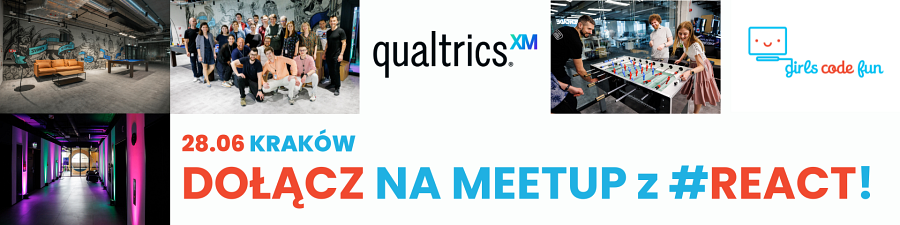 